Alles zu viel? 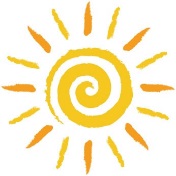 Sich selbst stabilisierenRufen Sie sich folgende Gedanken ins Bewusstsein:Sie sind nicht allein. Für alle Menschen ist die jetzige Situation in irgendeiner Form schwierig.Die Situation wird wieder vorbei gehen. Es geht darum, durchzuhalten bzw. möglichst gut durch die Durststrecke zu kommen. Akzeptanz! Wir können die Situation nicht ändern und müssen auch unsere Gefühle akzeptieren.Aktivieren Sie ihr HelferInnennetzwerk:Freund*innen und Familie, Ärzt*innen, PSD oder rufen Sie uns im werkRaum an: 02272/65376 (wenn Sie das möchten, werden sie von uns telefonisch kontaktiert: Täglich, mehrmals täglich, wöchentlich, auch am Wochenende… wie Sie das möchten)Was hilft Ihnen?Vielleicht haben Sie schon in der Vergangenheit die Erfahrung gemacht, dass Ihnen manche Skills helfen: Kalt duschen (oder nur Arme), Saures oder Scharfes, laute Musik, hüpfen oder tanzen, Handyspielen, Spaziergang…Gehen Sie in sich: Was hilft Ihnen, wenn Sie sich sehr angespannt fühlen?Was tut gut?Auch wenn Sie nicht sehr angespannt sind, kann man sich Gutes tun: Ein Lieblingsduft (Duftlampe), ein gutes Buch lesen, Blumen kaufen oder pflücken, ein schönes Lied hören, das Bett machen/Bettwäsche wechseln, etwas Gutes kochen…Gehen Sie in sich: Was tut Ihnen gut, und Sie können es heute oder die nächsten Tage umsetzen?1.2.1.2.